Aanvraagformulier minimale levering aardgasMail het naar aardgas@antwerpen.be.
Of geef het formulier af aan het loket van het sociaal centrum in uw buurt 
of stop het daar in de brievenbus.Voornaam NaamStraat HuisnummerPostcode, GemeenteRijksregisternummerEANSociaal tarief		  Ja		  Nee		  Ik weet het nietDigitale meter		  Ja		  Nee		  Ik weet het nietTelefoonnummer:	_______________________________________________________E-mailadres:		_______________________________________________________Ik verwarm mijn woning met aardgas.		  Ja		  NeeWoningSchuldenIk ben in schuldbemiddeling. Dat kan een collectieve schuldenregeling zijn of een gewone schuldbemiddeling.  Ja		  NeeDe naam van mijn schuldbemiddelaar is __________________________________________	Ik ken de naam van mijn schuldbemiddelaar niet.	Ik heb ook betalingsproblemen of schulden voor andere zaken, zoals school, ziekenhuis, vaste kosten … Ik wil dat een maatschappelijk werker mij contacteert om me te helpen.Terugbetaling 30%Ik ben akkoord om na afloop van de winter 30 % van het geleende bedrag terug te betalen.Energie	Het EcoHuis mag mij contacteren voor een gratis energiescan. Een energieadviseur bekijkt hoe je thuis minder energie kan verbruiken en dus minder moet betalen.Ik geef toestemming aan de stad Antwerpen om:mijn energieverbruiksgegevens voor de volgende 3 jaar op te vragen bij Fluviusmijn persoons- en energiescangegevens te delen voor niet-commerciële activiteiten aan het Energiehuis, Fluvius, de Vlaamse overheid, Universiteit Antwerpen en andere partnersHeb je nog vragen of opmerkingen?Gelezen, oprecht en volledig verklaard.  appartement  rijhuis of hoekhuis
(maximaal 2 open gevels)  vrijstaand of halfopen
(meer dan 2 open gevels)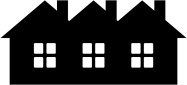 DatumHandtekening